Please sign and return to your manager. A.	ExperienceB.	Training and QualificationsC.	Knowledge and Understanding	Applicants should be able to demonstrate knowledge and understanding of the following areas relevant to the post.D.	Personal Skills, Abilities and CompetenciesApplicants should be able to provide evidence that they have the necessary skills and abilities required.E.	Legal Issues Job Profile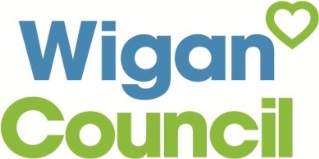 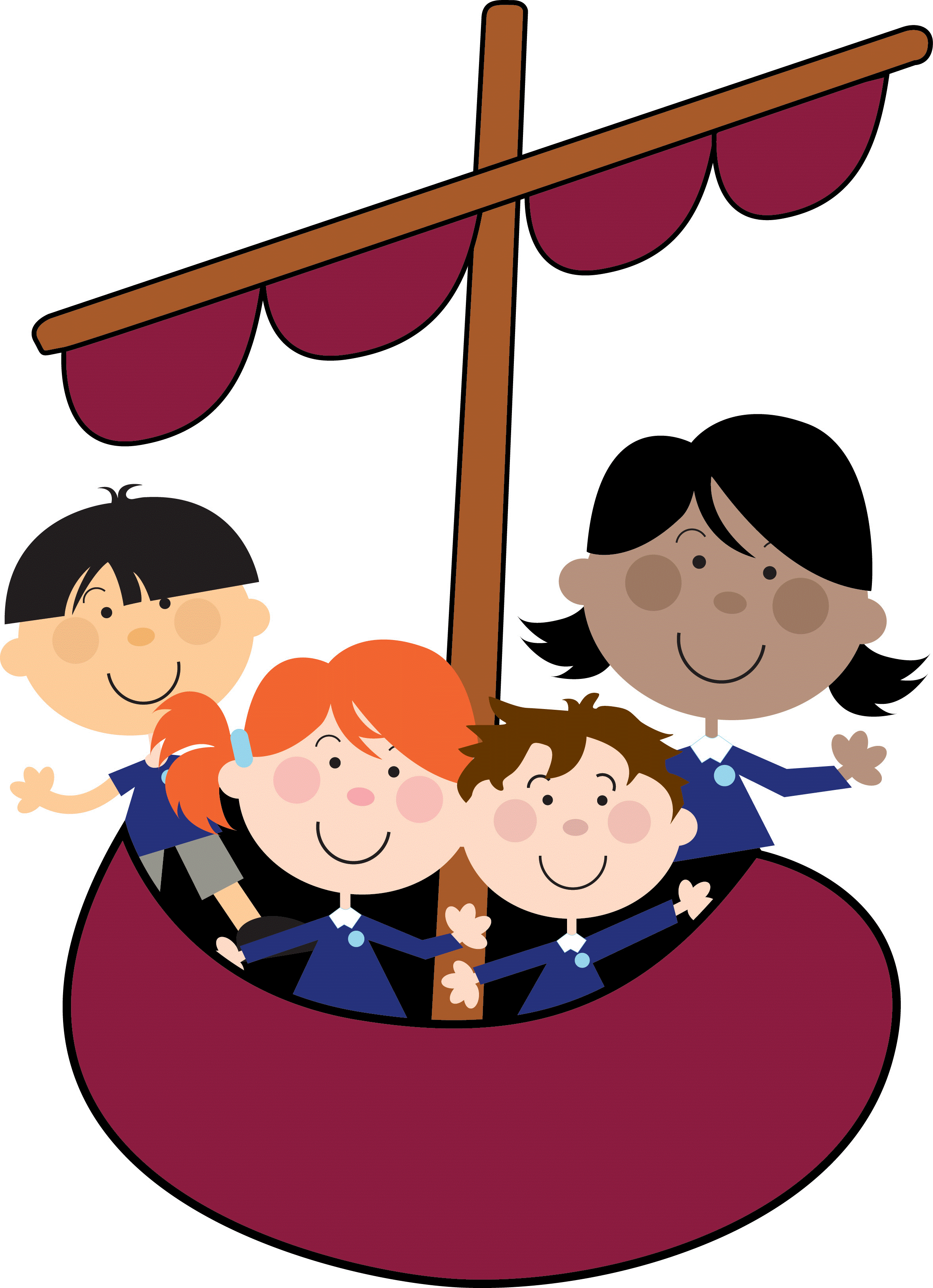 St Jude’s Pre-school and Wraparound CareEarly Years Practitioner - (Section 27)Job purpose:Under the direction of the Nursery/Early Years Lead Practitioner to undertake work/care/support programmes to enable access to learning for children and to assist the Nursery/Early Years Lead Practitioner in the management of children in the nursery setting.To give support for SEN children providing particular help for those children with learning difficulties and/or behavioural, social or physical disabilities, as required.Under the direction of the Nursery/Early Years Lead Practitioner to undertake work/care/support programmes to enable access to learning for children and to assist the Nursery/Early Years Lead Practitioner in the management of children in the nursery setting.To give support for SEN children providing particular help for those children with learning difficulties and/or behavioural, social or physical disabilities, as required.Under the direction of the Nursery/Early Years Lead Practitioner to undertake work/care/support programmes to enable access to learning for children and to assist the Nursery/Early Years Lead Practitioner in the management of children in the nursery setting.To give support for SEN children providing particular help for those children with learning difficulties and/or behavioural, social or physical disabilities, as required.Reporting to:Nursery/Early Years Lead PractitionerNursery/Early Years Lead PractitionerNursery/Early Years Lead PractitionerLiaising with:Children, teachers, senior staff, visitors to the nursery and schoolChildren, teachers, senior staff, visitors to the nursery and schoolChildren, teachers, senior staff, visitors to the nursery and schoolGrade of post:G3Gauge ref:A357Disclosure level:EnhancedEnhancedEnhancedJob OutlineTo deliver the early years foundation stage.To supervise and provide particular support for children (aged 0-11), ensuring their safety and access to learning activities.To assist with the development and implementation of Individual education/behaviour plans and personal care programmes.To establish constructive relationships with children and interact with them according to individual needs.To provide specialist support to children with barriers to learning on a one to one basis, in a small group or in or out of the nursery.To promote the inclusion and acceptance of all children.To encourage children to interact with others and engage in activities led by all practitioners.To provide feedback to parents in relation to children’s progress and achievement under guidance of the Nursery/Early Years Lead Practitioner.To create and maintain a purposeful, orderly and supportive environment, in accordance with activity plans and assist with the display of children’s work.To assist with the planning of learning activities.To monitor children’s responses to learning activities and accurately record achievement/progress as directed.To provide feedback to Nursery/Early Years Lead Practitioner on children’s achievement, progress and problems.To promote good behaviour, dealing promptly with conflict and incidents in line with established policy and encourage pupils to take responsibility for their own behaviour.To provide clerical/admin support, for example photocopying, collection of money.To take responsibility for groups of children on visits, trips etc under the supervision of the Nursery/Early Years Lead Practitioner teacher as may be reasonably directed.To be committed to safeguarding children at all times and follow associated procedures.Other Specific DutiesTo carry out the duties in the most effective, efficient and economic manner available.To continue personal development in the relevant area.To participate in the staff review and development appraisal process.Health and Safety Training To undertake Health and Safety Training on areas within the designated work area.Schools Job Profile Acceptance Form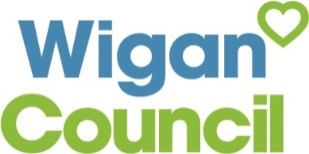 Early Years Practitioner (Section 27)SIGNATURES / AUTHORISATION Person Specification / Selection Criteria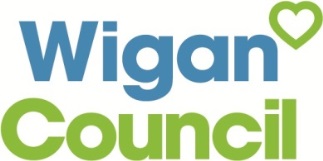 Early Years Practitioner – (Section 27)EssentialDesirableSourceA 	= ApplicationI 	= InterviewR 	= ReferencesT 	= Task/ObservationP 	= PresentationExperience of working and interacting with children (aged 0-5)with varying learning needsEA, IEssentialDesirableSourceA full and relevant NVQ level 2 or above in Early Years/Child Care or Play Work ORA full and relevant Level 2 or above Teaching Assistant qualification that was achieved in the Early Years Foundation Stage of a maintained provision. EA, IBasic level of literacy & numeracyEA, IWillingness to undertake further relevant teacher assistant trainingDIWillingness to undertake basic first aidDA, IWillingness to undertake safeguarding trainingETo have attended at least one of the following: ELKLAN, ECAT, toddler talk, letters and sounds or SENCO trainingDA, IEssentialDesirableSourceKnowledge of basic Health and Safety DA, IBasic knowledge of how to use ICT to support learningEA, IUnderstanding of how to use relevant equipment/resourcesEA, ISome knowledge of children’s games and activitiesEA, IA knowledge of the national/foundation stage curriculum and other basic learning programmesDA, IUnderstanding of relevant policies, codes of practice and awareness of relevant legislationDA, IBasic understanding of child development and learning processesDA, IEssentialDesirableSourceAbility to communicate with and relate well to pupils and adultsEA, IAbility to work under supervision and as a team memberEA, IAbility to work in accordance with the schools health and safety policiesEA, IAbility to deal with minor injuriesDA, IEssentialDesirableSourceLegally entitled to work in the EA, I